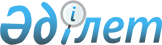 Техникалық және кәсiптiк білімі бар мамандарды даярлауға 2017 - 2018 оқу жылына арналған мемлекеттiк бiлiм беру тапсырысын бекiту туралыМаңғыстау облысы әкімдігінің 2017 жылғы 12 маусымдағы № 145 қаулысы. Маңғыстау облысы Әділет департаментінде 2017 жылғы 12 шілдеде № 3390 болып тіркелді
      РҚАО-ның ескертпесі.

      Құжаттың мәтінінде түпнұсқаның пунктуациясы мен орфографиясы сақталған.
      Қазақстан Республикасының 2001 жылғы 23 қаңтардағы "Қазақстан Республикасындағы жергiлiктi мемлекеттiк басқару және өзін-өзі басқару туралы", 2007 жылғы 27 шілдедегі "Бiлiм туралы" заңдарына сәйкес облыс әкiмдігі ҚАУЛЫ ЕТЕДI:
      Бекiтiлсiн:
      осы қаулының 1 қосымшасына сәйкес күндізгі оқу нысаны бойынша техникалық және кәсiптiк білімі бар мамандарды даярлауға 2017-2018 оқу жылына арналған мемлекеттiк бiлiм беру тапсырысы;
      осы қаулының 2 қосымшасына сәйкес сырттай оқу нысаны бойынша техникалық және кәсiптiк білімі бар мамандарды даярлауға 2017-2018 оқу жылына арналған мемлекеттiк бiлiм беру тапсырысы.
      осы қаулының 3 қосымшасына сәйкес күндізгі, сыртқы оқыту нысаны бойынша техникалық және кәсiптiк білімі бар мамандарды даярлауға 2017-2018 оқу жылына арналған мемлекеттiк бiлiм беру тапсырысы.
      2. "Маңғыстау облысының қаржы басқармасы" мемлекеттік мекемесі мамандарды даярлауға көзделген қаржыландыру жоспары шегiнде бағдарламаның әкiмшiсi – Маңғыстау облысының бiлiм басқармасын қаржыландыруды қамтамасыз етсiн. 
      3. "Маңғыстау облысының экономика және бюджеттік жоспарлау басқармасы" мемлекеттік мекемесі 2017–2018 оқу жылында техникалық және кәсіптік білім беру оқу орындарына қабылдау бойынша мемлекеттік білім беру тапсырысын қаржыландыруды көздестірсін.
      4. "Маңғыстау облысының бiлiм басқармасы" мемлекеттік мекемесі (З.Ж.Тастемірова):
      осы қаулының техникалық және кәсіптік білім бар мамандарды даярлауға 2017-2018 оқу жылына арналған мемлекеттік білім беру тапсырысын орналастыруды қамтамасыз етсін;
      осы қаулының әділет органдарында мемлекеттік тіркелуін, оның Қазақстан Республикасы нормативтік құқықтық актілерінің Эталондық бақылау банкінде және бұқаралық ақпарат құралдарында ресми жариялануын, Маңғыстау облысы әкімдігінің интернет-ресурсында орналастырылуын қамтамасыз етсін.
      5. Осы қаулының орындалуын бақылау Маңғыстау облысы әкiмiнiң орынбасары Б.Ғ. Нұрғазиеваға жүктелсiн.
      6. Осы қаулы әділет органдарында мемлекеттік тіркелген күннен бастап күшіне енеді және ол алғашқы ресми жарияланған күнінен кейін күнтізбелік он күн өткен соң қолданысқа енгізіледі.
      "КЕЛІСІЛДІ"
      "Маңғыстау облысының
      білім басқармасы" 
      мемлекеттік мекемесінің басшысы
      З. Ж. Тастемірова
      "12" 06 2017 ж.

      "Маңғыстау облысының денсаулық сақтау 
      басқармасы" мемлекеттік мекемесінің 
      басшысының міндетін атқарушы 
      К.А. Оралбаева 
      "12" 06 2017 ж.

      "Маңғыстау облысының
      жұмыспен қамтуды үйлестіру 
      және әлеуметтік бағдарламалар
      басқармасы" мемлекеттік 
      мекемесінің басшысы
      Г.М. Қалмұратова 
      "12" 06 2017 ж.

      "Маңғыстау облысының 
      индустриялық-инновациялық даму
      басқармасы" мемлекеттік 
      мекемесінің басшысы
      Н. Қ. Қарасаев 
      "12" 06 2017 ж.

      "Маңғыстау облысының кәсіпкерлік
      және сауда басқармасы" мемлекеттік
      мекемесінің басшысы
      В.Т. Мұстапаева 
      "12" 06 2017 ж.

      "Маңғыстау облысының
      қаржы басқармасы" мемлекеттік
      мекемесінің басшысы
      М.Б. Әлібекова 
      "12" 06 2017 ж.

      "Маңғыстау облысының экономика 
      және бюджеттік жоспарлау басқармасы" 
      мемлекеттік мекемесі басшысының
      міндетін атқарушы
      Х.Х. Нұрғалиева
      "12" 06 2017 ж. Күндізгі оқу нысаны бойынша техникалық және кәсiптiк білімі бар мамандарды даярлауға 2017-2018 оқу жылына арналған мемлекеттiк бiлiм беру тапсырысы
      Ескертпе: аббревиатуралардың толық жазылуы:
      МКҚК      - мемлекеттік коммуналдық қазыналық кәсіпорны
      ШЖҚМКК – шаруашылық жүргізу құқындағы мемлекеттік коммуналдық кәсіпорын
      ЖШС      - жауапкершілігі шектеулі серіктестік Сырттай оқу нысаны бойынша техникалық және кәсiптiк білімі бар мамандарды даярлауға 2017-2018 оқу жылына арналған мемлекеттiк бiлiм беру тапсырысы 
      Ескертпе: аббревиатуралардың толық жазылуы:
      МКҚК      - мемлекеттік коммуналдық қазыналық кәсіпорын
      ЖШС      - жауапкершілігі шектеулі серіктестік Күндізгі, сыртай оқыту нысаны бойынша техникалық және кәсiптiк білімі бар мамандарды даярлауға 2017 - 2018 оқу жылына арналған мемлекеттiк бiлiм беру тапсырысы
					© 2012. Қазақстан Республикасы Әділет министрлігінің «Қазақстан Республикасының Заңнама және құқықтық ақпарат институты» ШЖҚ РМК
				
      Облыс әкiмi

Е. Тоғжанов
Маңғыстау облысы әкімдігінің
2017 жылғы "12" маусымдағы
№ 145 қаулысына
1 қосымша
№
Мамандықтың (кәсіп)

коды мен аты
Оқушылар саны
Базалық білімі
Оқыту тілі
Оқу мерзімі
Оқу мерзімі
Маңғыстау облысының білім басқармасының

"Жаңаөзен қызмет көрсету және жаңа технологиялар колледжі" МКҚК

1
0503000 Слесарлық іс:

050301 2 Электр құрал жабдықтарын жөндеуші слесарь-электрик
 

25
9 сынып
 

қазақша
 

қазақша
 

 

2 жыл 10 ай
2
0508000 Тамақтандыруды

ұйымдастыру:

050802 2 Кондитер
 

 

25
 

 

11 сынып
 

 

қазақша
 

 

қазақша
 

 

1 жыл 10 ай
3
1109000 Токарлық іс және металл өңдеу (түрлері бойынша):

110901 2 Токарь 

 

110911 3 Техник-механик
 

 

 

25

 

25
 

 

 

9 сынып

 

9 сынып
 

 

 

қазақша

 

қазақша
 

 

 

қазақша

 

қазақша
 

 

 

2 жыл 10 ай

3 жыл 10 ай
4
1114000 Дәнекерлеу ісі (түрлері бойынша):

111404 2 Электр газымен дәнекерлеуші
25
 

 

 

9 сынып
қазақша
қазақша
2 жыл 10 ай
5
1304000 Есептеу техникасы және бағдарламалық қамтамасыз ету (түрлері бойынша): 

130406 3 Компьютерлік құрылғыларға қызмет көрсетуші техник
 

 

 

 

 

 

25
9 сынып
 

 

 

 

 

 

қазақша
 

 

 

 

 

 

қазақша
 

 

 

 

 

3 жыл 10 ай
Жиыны:
150

Маңғыстау облысының білім басқармасының

"Қарақия кәсіптік колледжі" МКҚК

1
1103000 Кеме жасау және кеме машиналарының мехнизміне техникалық қызмет көрсету:

110310 2 Кеме құбыр июшісі
25
9 сынып
қазақша
қазақша
2 жыл 10 ай
2
1109000 Токарлық іс және металл өңдеу (түрлері бойынша):

110901 2 Токарь
 

 

 

25
 

 

9 сынып
 

 

қазақша
 

 

қазақша
 

 

2 жыл 10 ай
3
1114000 Дәнекерлеу ісі (түрлері бойынша):

1114042 Электр газымен

дәнекерлеуші
 

 

25
9 сынып
қазақша
қазақша
2 жыл 10 ай
4
1201000 Автомобиль көлігіне техникалық қызмет көрсету, жөндеу және пайдалану: 

120107 2 Автокөлікті жөндеу слесарі
 

 

 

25
 

 

 

9 сынып
 

 

 

қазақша
 

 

 

қазақша
 

 

 

2 жыл 10 ай
Жиыны:
100

Маңғыстау облысының білім басқармасының

"Ақтау технологиялық қызмет көрсету колледжі" МКҚК
Маңғыстау облысының білім басқармасының

"Ақтау технологиялық қызмет көрсету колледжі" МКҚК
Маңғыстау облысының білім басқармасының

"Ақтау технологиялық қызмет көрсету колледжі" МКҚК
Маңғыстау облысының білім басқармасының

"Ақтау технологиялық қызмет көрсету колледжі" МКҚК
Маңғыстау облысының білім басқармасының

"Ақтау технологиялық қызмет көрсету колледжі" МКҚК
Маңғыстау облысының білім басқармасының

"Ақтау технологиялық қызмет көрсету колледжі" МКҚК
Маңғыстау облысының білім басқармасының

"Ақтау технологиялық қызмет көрсету колледжі" МКҚК
1
1013000 Механикалық өңдеу, өлшеу - бақылау құралдары және өндірістегі

автоматика: 

101306 2 Бақылау өлшеу аспаптары және автоматика бойынша слесарі
 

 

 

 

25
 

 

 

 

9 сынып
 

 

 

 

орысша
 

 

 

 

орысша
 

 

 

 

2 жыл 10 ай
2
1211000 Тігін өндірісі және киімдерді үлгілеу:

121108 3 Модельер-конструктор
 

 

25
 

 

9 сынып
 

 

қазақша
 

 

қазақша
 

 

3 жыл 10 ай
3
1226000 Тамақтандыру

кәсіпорындарының өнім өндіру технологиясы және оны ұйымдастыру :

122603 3 Технолог
 

 

 

 

25
 

 

 

 

9 сынып
 

 

 

 

қазақша
 

 

 

 

қазақша
 

 

 

3 жыл 6 ай
4
1305000 Ақпараттық жүйелер

(қолдану саласы бойынша):

130502 3 Техник-бағдарламашы
 

 

25
 

 

9 сынып
 

 

қазақша
 

 

қазақша
 

 

3 жыл 10 ай
5
1307000 Электр байланысы және

желімен хабарлаудың желілік

құрылыстарын пайдалану: 

130702 2 Электр байланысы және

желімен хабарлау желілік

құрылыстарының электр

монтері
 

 

 

 

25
 

 

 

 

9 сынып
 

 

 

 

қазақша
 

 

 

 

қазақша
 

 

 

 

2 жыл 10 ай
Жиыны:
125

Маңғыстау облысының білім басқармасының

"Бейнеу политехникалық колледжі" МКҚК

1
1304000 Есептеу техникасы және бағдарламалық қамтамасыз ету (түрлері бойынша): 

130401 2 Электрондық есептеу

машиналарының операторы
 

 

 

 

25
 

 

 

 

9 сынып
 

 

 

 

қазақша
 

 

 

 

қазақша
 

 

 

 

2 жыл 10 ай.
2
1405000 Газбен қамтамасыз ету

жабдықтары мен жүйелерін құрастыру және пайдалану: 

140504 3 Газ объектілері құрал-жабдығын пайдалану технигі
 

 

 

 

25
 

 

 

 

9 сынып
 

 

 

 

қазақша
 

 

 

 

қазақша
 

 

 

 

3 жыл 10 ай
Жиыны:
50

5. Маңғыстау облысының білім басқармасының

"Мамандандырылған техникалық колледжі" МКҚК

1.
1211000 Тігін өндірісі және киімдерді үлгілеу:

121103 2 Тігінші
 

 

20
 

 

11 сынып
 

 

қазақша
 

 

қазақша
 

 

10 ай
2
1219000 Нан пісіру, макарон және кондитерлік өндірісі:

121914 2 Наубайшы
 

 

20
 

 

11 сынып
 

 

қазақша
 

 

қазақша
 

 

10 ай
3
1401000 Ғимараттар мен құрылымдарды салу және пайдалану:

140103 2 Құрылыс шебері

 

140117 2 Стропальші

 

140119 2 Құрылыс электр слесарі
 

 

 

20

 

20

 

20
 

 

11 сынып

 

11 сынып

11 сынып
 

 

қазақша

 

 

қазақша

 

қазақша
 

 

қазақша

 

 

қазақша

 

қазақша
 

 

10 ай

 

 

10 ай

 

 

10 ай
Жиыны:
100

Маңғыстау облысының білім басқармасының

"Маңғыстау энергетикалық колледжі" МКҚК

1
0808000 Мұнай, газ өңдеу және химия өнеркәсібінің жабдытарына техникалық қызмет көрсету және

жөндеу (түрлері бойынша) :

080803 3 Техник-механик
 

 

 

 

 

25

25
 

 

 

 

 

9 сынып

9 сынып
 

 

 

 

 

қазақша орысша
 

 

 

 

 

қазақша орысша
 

 

 

 

 

3 жыл 10 ай

3 жыл 10 ай
2
0901000 Электр станциялары мен желілерінің электр жабдықтары (түрлері бойынша):

090104 3 Техник-электрик
 

 

 

 

25
 

 

 

 

9 сынып
 

 

 

 

қазақша
 

 

 

 

қазақша
 

 

 

 

3 жыл 10 ай
3
0902000 Электрмен қамтамасыз ету (салалар бойынша):

090203 3 Техник-электрик
 

 

 

25
 

 

 

9 сынып
 

 

 

қазақша
 

 

 

қазақша
 

 

 

3 жыл 10 ай
4
0906000 Жылу электр станцияларының жылу энергетикалық қондырғылары:

090603 3 Техник-энергетик
 

 

 

25
 

 

 

9 сынып
 

 

 

қазақша
 

 

 

қазақша
 

3 жыл 10 ай
5
0913000 Энерго менеджмент:

0913301 3 Энергокәсіпорын

Менеджері
 

25

25
 

9 сынып

9 сынып
 

қазақша орысша
 

қазақша орысша
 

2 жыл 10 ай

2 жыл 10 ай
6
0914000 Энергоаудит:

091401 3 Энергетикалық нысандар

Аудиторы
 

25

25
 

9 сынып

9 сынып
 

қазақша орысша
 

қазақша орысша
 

2 жыл 10 ай

2 жыл 10 ай
7
1302000 Автоматтандыру және басқару (бейін бойынша):

130202 3 Электромеханик
 

 

 

25

 

25

 

25

 

25
 

 

 

9 сынып

 

9 сынып

 

9 сынып

 

11 сынып
қазақша

 


қазақша

 

орысша

 

орысша
қазақша

 


қазақша

 

орысша

 

орысша
 

 

 

3 жыл 10 ай

3 жыл 10 ай

3 жыл 10 ай

2 жыл 10 ай
Жиыны:
325

Маңғыстау облысы әкімдігі Маңғыстау облысының білім басқармасының

"Маңғыстау политехникалық колледжі" МКҚК

1
0816000 Химиялық технология және өндіріс (түрлері бойынша): 

081604 3 Техник-технолог
 

 

25
 

 

9 сынып
 

 

қазақша
 

 

қазақша
 

 

3 жыл 10 ай
2
1014000 Машина жасау технологиясы (түрлері бойынша):

101403 2 Слесарь-жөндеуші
25
9 сынып
қазақша
қазақша
2 жыл 10 ай
3
1109000 Токарлық іс және металл өңдеу (түрлері бойынша):

110911 3 Техник-механик

 

110912 3 Электромеханик
 

25

 

25
 

 

9 сынып

 

9 сынып
 

 

қазақша

 

қазақша
 

 

қазақша

 

қазақша
 

 

3 жыл 10 ай

 

3 жыл 10 ай
4
1114000 Дәнекерлеу ісі (түрлері бойынша):

111406 3 Техник – механик 
 

 

25
9 сынып
 

 

қазақша
 

 

қазақша
 

 

3 жыл 10 ай
5
1201000 Автомобиль көлігіне техникалық қызмет көрсету, жөндеу және пайдалану:

120112 3 Техник-механик 

 

120111 3 Электр механигі
25

50
 

 

 

9 сынып

9 сынып
 

 

 

қазақша

қазақша
 

 

 

қазақша

қазақша
 

 

3 жыл 10 ай

3 жыл 6 ай
6
1304000 Есептеу техникасы және бағдарламалық қамтамасыз ету (түрлері бойынша):

130404 3 Техник-бағдарламашы
 

 

 

 

25
 

 

 

 

9 сынып
 

 

 

 

қазақша
 

 

 

 

қазақша
 

 

 

 

3 жыл 10 ай
7
1401000 Ғимараттар мен құрылымдарды салу және пайдалану:

140121 3 Техник-құрылысшы
 

 

 

25
 

 

 

9 сынып
 

 

 

қазақша
 

 

 

қазақша
 

 

 

3 жыл 6 ай
8
1410000 Автомобиль жолдары мен аэродромдар құрылысы

141001 3 Техник-құрылысшы
25
 

 

9 сынып
 

 

қазақша
 

 

қазақша
3 жыл 6 ай
9
1517000 Төтенше жағдайда қорғау (сала бойынша):

151703 3 Техник
 

50
 

9 сынып
 

қазақша
 

қазақша
3 жыл 10 ай
Жиыны:
325

Маңғыстау облысының білім басқармасының

"Маңғыстау өнер колледжі" МКҚК

1
0404000 Аспаптық орындау және музыкалық өнер эстрадасы (түрлері бойынша):

040401 3 Балалар музыка мектебінің оқытушысы, концертмейстер. 

040402 3 Балалар музыка мектебінің оқытушысы, оркестр, ансамбль әртісі (жетекшісі)       

040403 3 Балалар музыка мектебінің оқытушысы, халық аспаптар оркестрінің әртісі (жетекшісі)
 

 

 

3

 

 

3

 

 

 

19

8

 
 

 

 

9 сынып

 

 

9 сынып

 

 

 

9 сынып

11 сынып
 

 

 

қазақша/

орысша

 

қазақша / орысша

 


қазақша / орысша
 

 

 

қазақша/

орысша

 

қазақша / орысша

 


қазақша / орысша
 

 

 

3 жыл 10 ай

 


3 жыл 10 ай


 

 

3 жыл 10 ай

 
2
0405000 Хор дирижеры:

040501 3 Оқытушы, хормейстер

 
 

 

5
 

 

9 сынып
 

қазақша/

орысша
 

қазақша/

орысша
 

3 жыл 10 ай

 
3
0407000 Ән салу:

040701 3 Балалар музыка мектебінің оқытушысы, академиялық ән салу әртісі, ансамбль солисі 

0407023 Балалар музыка мектебінің оқытушысы, домбырамен халық әндерін орындау әртісі
 

3

 

 

 

3
 

11 сынып

 

 

9 сынып
 

қазақша/

орысша

 

 

қазақша
 

қазақша/

орысша

 

 

қазақша
 

3 жыл 10 ай

 

 

3 жыл 10 ай

 
4
0408000 Хореография өнері:

040802 3 Би ансамбль әртісі
 

10

 
 

9 сынып
 

қазақша/ орысша
 

қазақша/ орысша
 

2 жыл 10 ай

 
5
0412000 Кескіндеу, мүсіндеу және графика (түрлері бойынша) :

041201 3 Суретші
 

 

 

16

 
 

 

 

9 сынып
 

 

 

қазақша/ орысша
 

 

 

қазақша/ орысша
3 жыл 10 ай


Жиыны:
70

Маңғыстау облысының білім басқармасының

"Маңғыстау техникалық колледжі" МКҚК

1
1114000 Дәнекерлеу ісі (түрлері бойынша):

111406 3 Техник-механик
25
 

 

9 сынып
қазақша
қазақша
 

3 жыл 6 ай
2
1201000 Автомобиль көлігіне техникалық қызмет көрсету, жөндеу және пайдалану: 

120112 3 Техник –механик 

120106 2 Автокөліктердің электр

құрылғыларын жөндеуші электрик
 

 

 

25

25

 
 

 

 

9 сынып

9 сынып
 

 

 

қазақша

қазақша

 
 

 

 

қазақша

қазақша

 
 

 

 

3 жыл 10 ай

2 жыл 10 ай

 
Жиыны:
75

Маңғыстау облысының білім басқармасының

"Оразмағанбет Тұрмағанбетұлы атындағы Жаңаөзен мұнай және газ колледжі" МКҚК

1
0515000 Менеджмент (қолдану аясы және салалары бойынша)

051501 3 Менеджер
 

 

25
 

 

9 сынып
 

 

қазақша
 

 

қазақша
 

 

 

2 жыл 10 ай
2
0510000 Іс қағаздарын жүргізу және мұрағаттану:(қолдану аясы және салалары бойынша)

051002 3 Іс қағаздарын жүргізуші
 

 

 

25
 

 

 

9 сынып
 

 

 

қазақша
 

 

 

қазақша
 

 

 

2 жыл 10 ай
3
0518000 Есеп және аудит (салалар бойынша):

051802 3 Бухгалтер-ревизор (аудитор)
 

 

25
 

 

9 сынып
 

 

қазақша
 

 

қазақша
 

 

2 жыл 10 ай
4
0901000 Электр станциялары мен

желілерінің электр жабдықтары

(түрлері бойынша): 

090104 3Техник-электрик
 

 

 

 

25
 

 

 

 

9 сынып
 

 

 

 

қазақша
 

 

 

 

қазақша
 

 

 

3 жыл 10 ай
5
0911000 Электр және электрлі механикалық жабдықтарды техникалық пайдалану, қызмет көрсету және жөндеу (түрлері бойынша): 

091101 3 Электромеханик
 

 

 

 

 

25
 

 

 

 

 

9 сынып
 

 

 

 

 

қазақша
 

 

 

 

 

қазақша
 

 

 

 

3 жыл 10 ай
6
1302000 Автоматтандыру және басқару (бейін бойынша):

130202 3 Электромеханик
 

 

 

50
 

 

 

9 сынып
 

 

 

қазақша
 

 

 

қазақша
 

 

3 жыл 10 ай
7
1305000 Ақпараттық жүйелер

(қолдану саласы бойынша):

130502 3 Техник-бағдарламашы

130502 3 Техник-бағдарламашы
 

 

25

 

25
 

 

9 сынып

11 сынып
 

 

қазақша

 

қазақша
 

 

қазақша

 

қазақша
 

 

3 жыл 10 ай

2 жыл 10 ай
8
1401000 Ғимараттар мен құрылымдарды салу және пайдалану:

140121 3 Техник-құрылысшы
 

 

 

25
 

 

 

9 сынып
 

 

 

қазақша
 

 

 

қазақша
 

 

 

3 жыл 6 ай
9
1410000 Автомобиль жолдары мен аэродромдар құрылысы

141001 3 Техник-құрылысшы
 

 

25
 

 

9 сынып
 

 

қазақша
 

 

қазақша
 

3 жыл 6 ай
Жиыны:
275

Маңғыстау облысының денсаулық сақтау басқармасының

"Маңғыстау облыстық медициналық колледжі" ШЖҚМКК

1
0301000 Емдеу ісі

030101 3 Фельдшер
 

25
 

11 сынып
 

қазақша
 

қазақша
2 жыл 10 ай
2
0302000 Медбикелік іс

030203 3 Жалпы практикадағы медбике 
 

75

 
 

11 сынып
 

қазақша
 

қазақша
2 жыл 10 ай
Жиыны:
100

Маңғыстау облысының білім басқармасының

"Мұрын жырау Сеңгірбекұлы атындағы Маңғыстау гуманитарлық колледжі" МКҚК

1
0101000 Мектепке дейінгі тәрбие және оқыту:

010101 3 Мектепке дейінгі ұйымдардың тәрбиешісі
 

 

25

25
 

 

9 сынып

9 сынып
 

 

қазақша

орысша
 

 

қазақша

орысша
 

3 жыл 10 ай

3 жыл 10 ай
2
0103000 Дене тәрбиесі және спорт:

010302 3 Дене тәрбиесі және спорт мұғалімі
 

25
 

9 сынып
 

орысша
 

орысша
 

 

3 жыл 10 ай
3
0111000 Негізгі орта білім беру:

011102 3 Орыс тілі мен әдебиеті мұалімі 

 

011105 3 Өзін-өзі тану мұғалімі

 

011106 3 Математика мұғалімі

 

011108 3 Шетел тілі мұғалімі

 

011109 3 Информатика мұғалімі
 

 

25

 

 

25

25

 

25

 

25

 

25
 

 

9 сынып

 

11 сынып

9 сынып

 

9 сынып

 

9 сынып

 

9 сынып
 

 

орысша

 

 

қазақша

қазақша

 

қазақша

 

орысша 

 

қазақша

 
 

 

орысша

 

 

қазақша

қазақша

 

қазақша

 

орысша 

 

қазақша

 
 

3 жыл 10 ай

 

2 жыл 10 ай

3 жыл 10 ай

3 жыл 10 ай

3 жыл 10 ай

3 жыл 10 ай
Жиыны:
225

Маңғыстау облысының білім басқармасының

"Бейнеу гуманитарлық-экономикалық колледжі" МКҚК

1
0101000 Мектепке дейінгі тәрбие және оқу

010101 3 Мектепке дейінгі ұйымдардың тәрбиешісі
 

 

 

25
 

 

 

9 сынып
 

 

 

қазақша
 

 

 

қазақша
 

 

3 жыл 10 ай
2
0103000 Дене тәрбиесі және спорт

010302 3 Дене тәрбиесі және спорт мұғалімі
 

 

25
 

 

9 сынып
 

 

қазақша
 

 

қазақша
 

 

3 жыл 10 ай
3
0111000 Негізгі орта білім беру

011102 3 Орыс тілі мен әдебиеті

мұғалімі

011106 3 Математика мұғалімі 
 

 

25

 

 

25
 

 

9 сынып

 

 

9 сынып
 

 

қазақша

 

 

қазақша
 

 

қазақша

 

 

қазақша
 

 

3 жыл 10 ай

3 жыл 10 ай
Жиыны:
100

Маңғыстау облысының білім басқармасының

"Маңғыстау туризм колледжі" МКҚК

1
0507000 Қонақ үй шаруашылығына қызмет көрсету және ұйымдастыру:

050705 3 Әкімшілік
 

 

 

25

25
 

 

 

9 сынып

9 сынып
 

 

 

қазақша

орысша
 

 

 

қазақша

орысша
 

 

2 жыл 10 ай

2 жыл 10 ай
2
0511000 Туризм (салалары бойынша):

051104 3 Менеджер
 

 

25

25
 

 

9 сынып

9 сынып
 

 

қазақша

орысша
 

 

қазақша

орысша
 

3 жыл 6 ай

3 жыл 6 ай
3
0512000 Аударма ісі (түрлері бойынша):

051202 3 Гид-аудармашы
 

 

25

25
 

 

9 сынып

9 сынып
 

 

қазақша

орысша
 

 

қазақша

орысша
 

2 жыл 10 ай

2 жыл 10 ай
4
0513000 Маркетинг

(салалар бойынша): 

051305 3 Маркетолог
 

 

25
 

 

9 сынып
 

 

қазақша
 

 

қазақша
 

2 жыл 10 ай
Жиыны:
175

Маңғыстау облысының білім басқармасының

"Түпқараған гуманитарлық-техникалық колледжі" МКҚК

1
0101000 Мектепке дейінгі тәрбие және оқу

010101 3 Мектепке дейінгі ұйымдардың тәрбиешісі
 

 

25
 

 

9 сынып
 

 

қазақша
 

 

қазақша
 

 

3 жыл 10 ай
2
1401000 Ғимараттар мен құрылымдарды салу және пайдалану:

140121 3 Техник-құрылысшы
 

 

 

25
 

 

 

9 сынып
 

 

 

қазақша
 

 

 

қазақша
 

 

 

3 жыл 6 ай
Жиыны:
50

"Жаңаөзен политехникалық колледжі" ЖШС

1
0104000 Кәсіптік білім беру (салалар бойынша):

010402 3 Өндірістік оқыту шебері, техник-технолог (барлық аталымдар бойынша)
 

 

25
 

 

9 сынып
 

 

қазақша
 

 

қазақша
 

 

3 жыл 10 ай
2
0501000 Әлеуметтік жұмыс:

050101 3 Әлеуметтік жұмыс жөніндегі маман
25
 

9 сынып
 

қазақша
 

қазақша
 

2 жыл 10 ай
3
0506000 Шаштараз өнері және сәндік косметика: 

050606 3 Суретші - модельер
 

 

25
 

 

9 сынып
 

 

қазақша
 

 

қазақша
 

 

3 жыл 6 ай
4
 1201000 Автомобиль көлігіне техникалық қызмет көрсету, жөндеу және пайдалану: 

120112 3 техник- механик
25
9 сынып
қазақша
қазақша
3 жыл 10 ай
5
1211000 Тігін өндірісі және киімдерді үлгілеу : 

121108 3 Модельер-конструктор
25
9 сынып
қазақша
қазақша
 

 

3 жыл 10 ай
6
1302000 Автоматтандыру және басқару (бейін бойынша):

130202 3 Электромеханик
25
9 сынып
қазақша
қазақша
 

 

3 жыл 10 ай
7
1305000 Ақпараттық жүйелер

(қолдану саласы бойынша):

130502 3 Техник-бағдарламашы
 

 

 

25
 

 

 

9 сынып
 

 

 

қазақша
 

 

 

қазақша
 

 

3 жыл 10 ай
8
1405000 Газбен қамтамасыз ету

жабдықтары мен жүйелерін құрастыру және пайдалану: 

140504 3 Газ объектілері құрал-

жабдығын пайдалану технигі
 

 

 

 

25
 

 

 

 

9 сынып
 

 

 

 

қазақша
 

 

 

 

қазақша
 

 

 

 

3 жыл 10 ай
9
1418000 Сәулет өнері:

141802 3 Техник-жобалаушы
 

25
 

9 сынып
 

қазақша
 

қазақша
 

3 жыл 10 ай
Жиыны:
225

"М.Тынышпаев атындағы Қазақ көлік және коммуникациялар академиясының Ақтау көлік колледжі" ЖШС

1
1108000 Темір жол жылжымалы

құрамдарын пайдалану, жөндеу және техникалық қызмет көрсету (түрлері

бойынша):

110801 2 Слесарь-вагондарды

қараушы

110818 3 Техник-электромеханик
 

 

 

 

 

 

25

 

25
 

 

 

 

 

 

9 сынып

 

11 сынып
 

 

 

 

 

 

қазақша


 

қазақша
 

 

 

 

 

 

қазақша


 

қазақша
 

 

 

 

 

 

2 жыл 10 ай

2 жыл 10 ай
2
1203000 Теміржол көлігінде

тасымалдауды ұйымдастыру және қозғалысты басқару:

120309 3 Тасымалдауды

ұйымдастырушы техник
 

 

 

25
 

 

 

9 сынып
 

 

 

қазақша
 

 

 

қазақша
 

 

 

3 жыл 10 ай
3
1303000 Темір жол көлігіндегі

автоматика,телемеханика және қозғалысты басқару:

130304 3 Электр механигі
 

 

 

25
 

 

 

9 сынып
 

 

 

қазақша
 

 

 

қазақша
 

 

 

3 жыл 10 ай
Жиыны:
100

"Қайнар колледжі" ЖШС

1
0104000 Кәсіптік білім беру (салалар бойынша):

010401 3 Өндірістік оқыту шебері, техник (барлық аталымдар бойынша) 
25
 

 

9 сынып
 

 

қазақша
 

 

қазақша
 

 

3 жыл 10 ай
2
0514000 Бағалау:

051401 3 Техник-бағалаушы 
 

25
 

9 сынып
 

қазақша
 

қазақша
 

2 жыл 10 ай
3
1304000 Есептеу техникасы және бағдарламалық қамтамасыз ету (түрлері бойынша):

130401 2 Электрондық есептеу

машиналарының операторы
 

 

 

 

50

 
 

 

 

 

11 сынып
 

 

 

 

қазақша
 

 

 

 

қазақша
 

 

 

 

10 ай
4
1305000 Ақпараттық жүйелер (қолдану саласы бойынша):

130503 3 Техник
 

25
 

9 сынып
 

қазақша
 

қазақша
 

2 жыл 10 ай
5
1306000 Радиоэлектроника және байланыс (түрлері бойынша):

130609 3 Байланыс технигі
 

 

 

25
 

 

 

9 сынып
 

 

 

қазақша
 

 

 

қазақша
 

 

2 жыл 10 ай
Жиыны:
150

"Каспий" педагогика және салалық технологиялар колледжі" ЖШС

1
0101000 Мектепке дейінгі тәрбие және оқу

010101 3 Мектепке дейінгі ұйымдардың тәрбиешісі
 

 

25
 

 

9 сынып
 

 

қазақша
 

 

қазақша
 

 

3 жыл 10 ай
2
0103000 Дене тәрбиесі және спорт

010302 3 Дене тәрбиесі және спорт мұғалімі
 

25
 

9 сынып
 

қазақша
 

қазақша
 

3 жыл 10 ай
3
0105000 Бастауыш білім беру:

010501 3 Бастауыш білім беру мұғалімі

010503 3 Шетел тілінен бастауыш білім беру мұғалімі
 

25

 

 

25
 

9 сынып

 

 

9 сынып
 

қазақша

 

 

қазақша
 

қазақша

 

 

қазақша
 

3 жыл 10 ай

3 жыл 10 ай
Жиыны:
100

"Каспий өңірі "Болашақ" колледжі" ЖШС

1
0101000 Мектепке дейінгі тәрбие және оқу

010101 3 Мектепке дейінгі ұйымдардың тәрбиешісі
 

 

25
 

 

9 сынып
 

 

қазақша
 

 

қазақша
 

 

3 жыл 10 ай
2
0103000 Дене тәрбиесі және спорт:

010302 3 Дене тәрбиесі және спорт пәнінің мұғалімі
 

 

25
9 сынып
 

 

қазақша
 

 

қазақша
 

 

3 жыл 10 ай
3
0105000 Бастауыш білім беру:

010501 3 Бастауыш білім беру мұғалімі

 
 

25
9 сынып
қазақша
қазақша
3 жыл 10 ай
4
1107000 Көтергіш көлік, құрылыс,

жол машиналары мен жабдықтарын темір жол көлігінде техникалық пайдалану

110704 3 Техник-электромеханик
25
 

9 сынып
 

қазақша
 

қазақша
 

3 жыл 6 ай
5
1304000 Есептеу техникасы және бағдарламалық қамтамасыз ету(түрлері бойынша):

130404 3 Техник-бағдарламашы
 

 

 

 

25
 

 

 

 

9 сынып
 

 

 

 

орысша
 

 

 

 

орысша
 

 

 

 

3 жыл 10 ай
6
1418000 Сәулет өнері:

141802 3 Техник-жобалаушы
 

25
 

      9 сынып
 

қазақша
 

қазақша
 

3 жыл 10 ай
Жиыны:
150

"Ақтау есептік-технологиялық колледжі" мекемесі

1
0513000 Маркетинг

(салалар бойынша): 

051306 3 Тауартанушы
25
 

 

9 сынып
 

 

қазақша
 

 

қазақша
2 жыл 10 ай
2
0515000 Менеджмент (қолдану аясы және салалары бойынша):

051501 3 Менеджер
25
 

 

 

9 сынып
 

 

 

қазақша
 

 

 

қазақша
2 жыл 10 ай
3
1226000 Тамақтандыру

кәсіпорындарының өнім өндіру технологиясы және оны ұйымдастыру 

122604 3 Техник-технолог
 

 

 

 

25
 

 

 

 

9 сынып
 

 

 

 

орысша
 

 

 

 

орысша
 

 

 

 

3 жыл 6 ай
Жиыны:
75

"Мейірбике" колледжі" ЖШС

1
1513000 Ветеринария: 

151305 3 Ветеринарлық фельдшер
 

25

25
 

9 сынып

11 сынып
 

қазақша

 

қазақша
 

қазақша

 

қазақша
 

3 жыл 10 ай

2 жыл 10 ай

 
Жиыны:
50

Облыс бойынша:
3095
Маңғыстау облысы әкімдігінің
2017 жылғы "12" маусымдағы
№ 145 қаулысына
2 қосымша
№

Мамандықтың (кәсіп) коды мен аты

Оқушылар саны

Базалық білімі

Оқыту тілі

Оқу мерзімі

Маңғыстау облысының білім басқармасының

"Мұрын жырау Сеңгірбекұлы атындағы Маңғыстау гуманитарлық колледжі" МКҚК

1
0101000 Мектепке дейінгі тәрбие және оқу

010101 3 Мектепке дейінгі ұйымдардың тәрбиешісі
 

 

20
 

 

11 сынып
 

 

қазақша
 

 

2 жыл 10 ай
Жиыны:
20

Маңғыстау облысының білім басқармасының

"Оразмағанбет Тұрмағанбетұлы атындағы Жаңаөзен мұнай және газ колледжі" МКҚК

1
0515000 Менеджмент (қолдану аясы және салалары бойынша):

051501 3 Менеджер
 

 

 

20
11 сынып
қазақша
 

1 жыл 10 ай
Жиыны:
20

"Каспий өңірі "Болашақ" колледжі" ЖШС

1
0101000 Мектепке дейінгі тәрбие және оқыту:

010101 3 Мектепке дейінгі ұйымдардың тәрбиешісі
 

20
 

 

11 сынып
 

 

қазақша
 

 

2 жыл 10 ай
Жиыны:
20

Облыс бойынша:
60
Маңғыстау облысы әкімдігінің
2017 жылғы "12" маусымдағы
№ 145 қаулысына
3 қосымша
Мамандықтар топтарының атауы

Оқу жылы ішінде 1 маманды оқытуға жұмсалатын орташа шығыс (мың теңге)

1
2
Техникалық және кәсіптік білімі бар мамандықтар
200 ден – 400 дейін 